敬愛的貴賓/先進　您好：誠摯邀請您參加「智慧觀光虛實整合體驗計劃」平臺服務推廣説明會。由交通部委任的智慧觀光虛實整合體驗平臺「海陸漫行」(tter.cc) 已建立良好的網路推廣機制，將可吸引國際人士線上體驗，帶動國際旅客延長駐足台灣的時間，並衍生線上經濟–如影音授權、實體經濟通路，提升人均消費金額，進而打造台灣數位觀光的創新商業模式，成為觀光旅遊產業生態鏈之數位典範，帶動國家整體觀光產值。本說明會將分享計畫執行成果與未來規劃，歡迎各界先進蒞臨指導，並期待未來計畫平臺之運作能夠協助觀光旅遊各領域業者拓展商務，共創雙贏。本説明會分北中南三場次舉辦，並徵求出席者提供上線內容企劃，經遴選通過者將可獲贈超值平臺服務，歡迎踴躍報名參加。台灣人工智慧實驗室   卓眼股份有限公司   敬邀*座位有限，主辦單位保有接受報名與否權利，請盡速報名。「智慧觀光虛實整合體驗計劃」平臺服務推廣説明會 報名表◎ 指導單位：交通部、交通部觀光局◎ 主辦單位：台灣人工智慧實驗室、卓眼股份有限公司◎ 承辦單位：資策會產業情報研究所(MIC)、商研院商業科技應用研究所◎ 舉辦日期/地點：北部2021/5/13（星期四）台北遠東國際大飯店B1大都會廳中部2021/5/17（星期一）台中林酒店7F台灣廳南部2021/5/12（星期三）高雄福容大飯店5F大會議室◎ 報名方式：填寫本報名表後email回覆 或至以下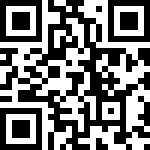 網頁報名 https://reurl.cc/qmAOQ0  ◎ 報名費用：免費參加。◎ 聯絡人：羅鳳儀小姐 Tel：02-6631-1278  SandyLo@micmail.iii.org.tw時間項目內容13:00 – 13:40來賓報到主辦單位及會場工作人員接待13:40 – 14:10智慧觀光旅遊新趨勢台灣人工智慧實驗室創辦人 杜奕瑾14:10 – 14:30新世代旅遊新體驗年輕網紅旅遊經驗分享14:30 – 14:50茶叙14:50 – 15:40海陸漫行平臺介紹卓眼公司執行長 林雅萍15:40 – 16:00影片播放16:00 – 16:30自由交流贈送超值平臺服務活動説明16:30 – 賦歸「智慧觀光虛實整合體驗先導計劃」平臺服務推廣説明會 報名表「智慧觀光虛實整合體驗先導計劃」平臺服務推廣説明會 報名表「智慧觀光虛實整合體驗先導計劃」平臺服務推廣説明會 報名表「智慧觀光虛實整合體驗先導計劃」平臺服務推廣説明會 報名表機構名稱機構類別公部門　產業　學研單位 媒體 其他　　　　　　　　　　　公部門　產業　學研單位 媒體 其他　　　　　　　　　　　公部門　產業　學研單位 媒體 其他　　　　　　　　　　　姓名職稱聯絡電話e-mail請勾選參加場次北部 5/13(四) 13:30~16:30 台北遠東國際大飯店B1大都會廳(台北市大安區敦化南路二段201號)中部 5/17(一) 13:30~16:30 台中林酒店7F台灣廳(台中市西屯區朝富路99號)南部 5/12(三) 13:30~16:30 高雄福容大飯店5F大會議室(高雄市鹽埕區五福四路45號)北部 5/13(四) 13:30~16:30 台北遠東國際大飯店B1大都會廳(台北市大安區敦化南路二段201號)中部 5/17(一) 13:30~16:30 台中林酒店7F台灣廳(台中市西屯區朝富路99號)南部 5/12(三) 13:30~16:30 高雄福容大飯店5F大會議室(高雄市鹽埕區五福四路45號)北部 5/13(四) 13:30~16:30 台北遠東國際大飯店B1大都會廳(台北市大安區敦化南路二段201號)中部 5/17(一) 13:30~16:30 台中林酒店7F台灣廳(台中市西屯區朝富路99號)南部 5/12(三) 13:30~16:30 高雄福容大飯店5F大會議室(高雄市鹽埕區五福四路45號)參加目的瞭解智慧觀光如何做數位轉型  身爲觀光業者想要製作數位介紹内容貴賓本人/陪同貴賓出席：請填寫貴賓姓名                        其他                                                         瞭解智慧觀光如何做數位轉型  身爲觀光業者想要製作數位介紹内容貴賓本人/陪同貴賓出席：請填寫貴賓姓名                        其他                                                         瞭解智慧觀光如何做數位轉型  身爲觀光業者想要製作數位介紹内容貴賓本人/陪同貴賓出席：請填寫貴賓姓名                        其他                                                         